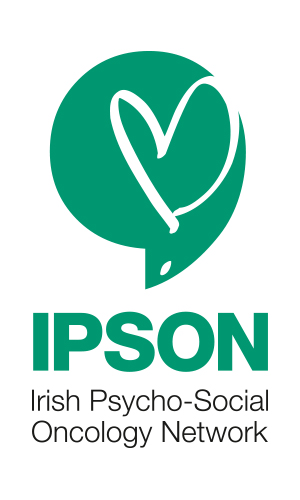 National MeetingTuesday November 14th November 20172.30pm to 5.30pm The Midlands Park Hotel, Portlaoise Agenda Welcome and Introductions 2017-2026 National Cancer Strategy – Making the Pyscho-oncology recommendations a reality. Setting a national psycho-oncology research agendaEngaging with audit & research - 5 tips to get you startedDeveloping tomorrows psycho-oncology leaders Bringing IPSON to life – actions to develop a vibrant community  Summary & Conclusion 